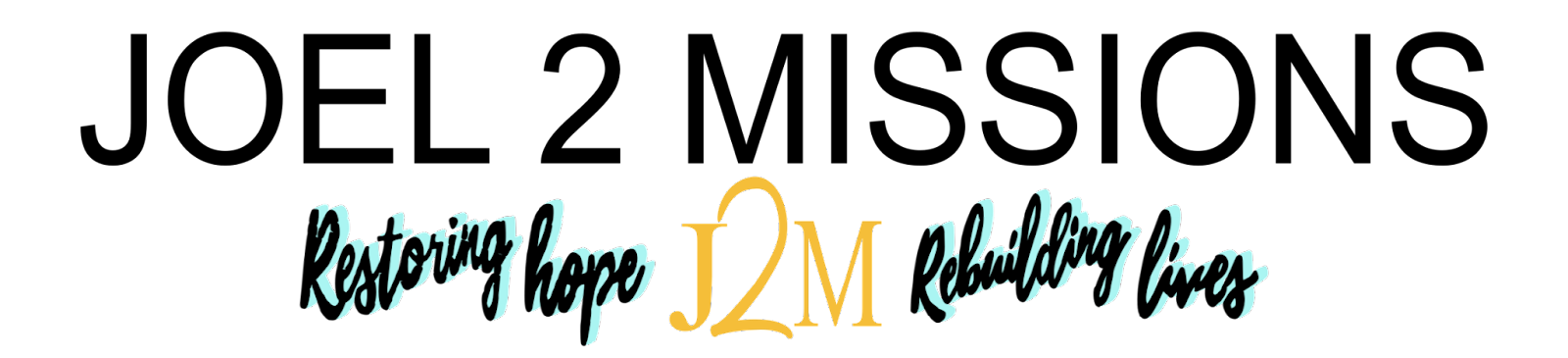 “So I will restore to you the years that the swarming locust has eaten….You shall eat in plenty and be satisfied, and praise the name of the Lord your God, Who has dealt wondrously with you; And My people shall never be put to shame.” -Joel 2:25-26 NKJVVolunteer PositionsOn-site Positions:House ParentsWomen or Married Couple Stay on-site.Care for the residences and provide direct care of concerns, needs, and emergencies.Provide correction in love to residence as needed.Overnight SecurityBe on-site and awake overnight to provide security and support.Monitor facility through both walking home and watching security cameras.Notify and meet authorities in event of emergency.Help the house parents enforce the rules of the home.Daylight securityMonitor facility through both walking home and watching security cameras.Greet and screen visitors.Notify and meet authorities in event of emergency.Help the house parents enforce the rules of the home.Office AdministratorAnswer phones.Maintain schedule of rooms for counseling, tutoring, etc.Schedule intakesCreate and print documents as needed.LibrarianCreate and maintain inventory.Manage the suitability of books as donated for residents.Create a check out and check in policy.Train and work with volunteers.Community Outreach FacilitatorDevelop relationship with community ministries, churches, civic organizations, social organizations, and businesses.Identify events Joel 2 Missions can participate in.Work with Fundraising Coordinator to plan participation.Identify ways for residents to serve in community.Discipleship to WomenBible TeachersMentorsSpend time with moms one on one.Be a friend who shares Jesus with them and listens to them.Life to life discipleshipLife Skill TeachersPersonal finances, job skills, parenting, cooking, cleaning, auto care, etc.Ministry to childrenHomeschool Teachers/TutorsAssist mothers and students with PA Cyber School program.Nursery/DaycareCare for children infant to pre-school age while parents are engaged in another aspect of the program as needed.MentorsSpend time with school age children.Be a friend who shares Jesus with them and listens to them.FacilitiesCleaning SupervisorEnsure cleaning is being done by residents.Teach residents proper ways to clean and organize as needed.Installing and removing decorations with residents.Maintaining cleaning supplies closet with both organization and restocking.MaintenanceMinor repairs of facilityOrganize larger repairs with contractorsPerform and schedule necessary upkeep on property and equipment.Grounds KeeperOrganize volunteers and residents to care for the property.Mowing, weed eating, and tree trimmingMaintain cleanliness of the property.Perform and schedule necessary upkeep on outside property and equipment including safety of the playground.Winter Maintenance of property.Off-site positions:Fundraising CoordinatorOrganize and execute two large fundraising events each year. One in October for Domestic Violence Awareness.Lead a team of volunteers.Event VolunteerCommit to helping Coordinator in planning and execute the event.Serve on the team as needed.Seed Sowing TeamRepresent Joel 2 Missions by going to churches, social groups, businesses and sharing a presentation of ministry.Set up a booth and answer questions about the ministry.Share needs of the ministry in materials, finances, and volunteers.Grant WritersBe able to find grants, write proposals, submit them in timely manner, and follow up on the program.Media CoordinatorManage and grow Joel 2 Missions Social media presence.Update and maintain website. 